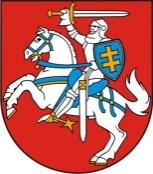 LIETUVOS RESPUBLIKOS PREZIDENTAS DEKRETASDėl LIETUVOS RESPUBLIKOS PREZIDENTO 2000 M. VASARIO 11 D. DEKRETO NR. 767 „DĖL GINKLUOTO PASIPRIEŠINIMO (REZISTENCIJOS) DALYVIŲ-KARIŲ SAVANORIŲ APDOVANOJIMO VYČIO KRYŽIAUS 4-OJO LAIPSNIO ORDINU“ PAKEITIMO2015 m. rugsėjo 18 d. Nr. 1K-438Vilnius1 straipsnis.Vadovaudamasi Lietuvos Respublikos valstybės apdovanojimų įstatymo 18 straipsnio 1 dalimi ir atsižvelgdama į Lietuvos gyventojų genocido ir rezistencijos tyrimo centro 2015 m. rugsėjo 2 d. kreipimąsi bei Valstybės apdovanojimų tarybos išvadą,p a k e i č i u Lietuvos Respublikos Prezidento 2000 m. vasario 11 d. dekreto Nr. 767 „Dėl ginkluoto pasipriešinimo (rezistencijos) dalyvių-karių savanorių apdovanojimo Vyčio Kryžiaus 4-ojo laipsnio ordinu“ 1 straipsnį ir jį išdėstau taip:„1 straipsnis.Vasario 16-osios – Lietuvos valstybės atkūrimo dienos proga Vyčio Kryžiaus 4-ojo laipsnio ordinu a p d o v a n o j a m i ginkluoto pasipriešinimo (rezistencijos) dalyviai – kariai savanoriai, didvyriškai gynę Lietuvos laisvę ir nepriklausomybę:Vytautas BALSYS-UOSIS – Vietinės rinktinės karys, Tauro apygardos Geležinio vilko rinktinės partizanas;Petras GATAVECKAS-ŠTURMANAS – Vyčio apygardos partizanas, 1953 m. Norilsko sukilimo dalyvis;Steponas GIEDRIKAS-GIRIETIS (po mirties) – Vyčio apygardos Pilėnų tėvonijos vadas;Liudas REKAŠIUS-VĖTRA (po mirties) – Žemaičių apygardos Šatrijos rinktinės vadas;Petras RUIBYS-GARBŠTAS (po mirties) – Lydžio rinktinės vadas;Bronius STASIUKAITIS (po mirties) – 1941 m. birželio 22–28 d. sukilimo dalyvis;Pranas ŠVILPA-BARZDYLA (po mirties) – Vytauto apygardos Sakalo rinktinės vadas;Juozas VALIULIS PETKEVIČIUS-STEIGVILA – Žemaičių apygardos partizanas.“Respublikos Prezidentė	Dalia Grybauskaitė